38.02.02 Страховое дело (по отраслям)Квалификация - специалист страхового делаОбласть профессиональной деятельности: 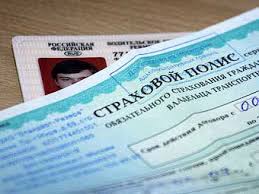 заключение и сопровождение договоров страхования физических и юридических лиц, оформление и сопровождение страховых случаев (урегулирование убытков) от лица и за счет страховых организаций. Объектами профессиональной деятельности являются:процесс продаж страховых продуктов;документы, сопутствующие заключению договора страхования и оформлению страхового случая;документы внутренней и внешней отчетности;правила страхования и методические документы по страхованию;финансовые потоки между участниками страхования;внутренняя информация (административные приказы, методические рекомендации по расчету страхового возмещения);внешняя информация (нормативно-правовая база, рекомендации, изменения на страховом рынке).Специалист страхового дела (базовой подготовки) готовится к следующим видам деятельности:Реализация различных технологий розничных продаж в страховании.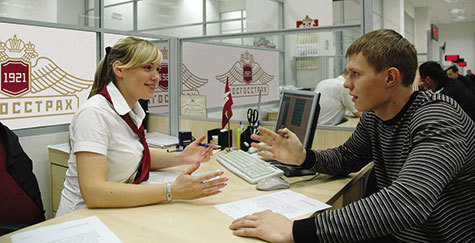 Организация продаж страховых продуктов.Сопровождение договоров страхования (определение страховой стоимости и премии).Оформление и сопровождение страхового случая (оценка страхового ущерба, урегулирование убытков).В рамках специальности получают рабочую профессию: агент страховойСрок обучения (очное обучение): на базе 11 классов – 1 г. 10 мес. 